Arbeitsplan Klasse 6/1 Englisch Zeitraum 02.06. - 05.06. Example for cross word 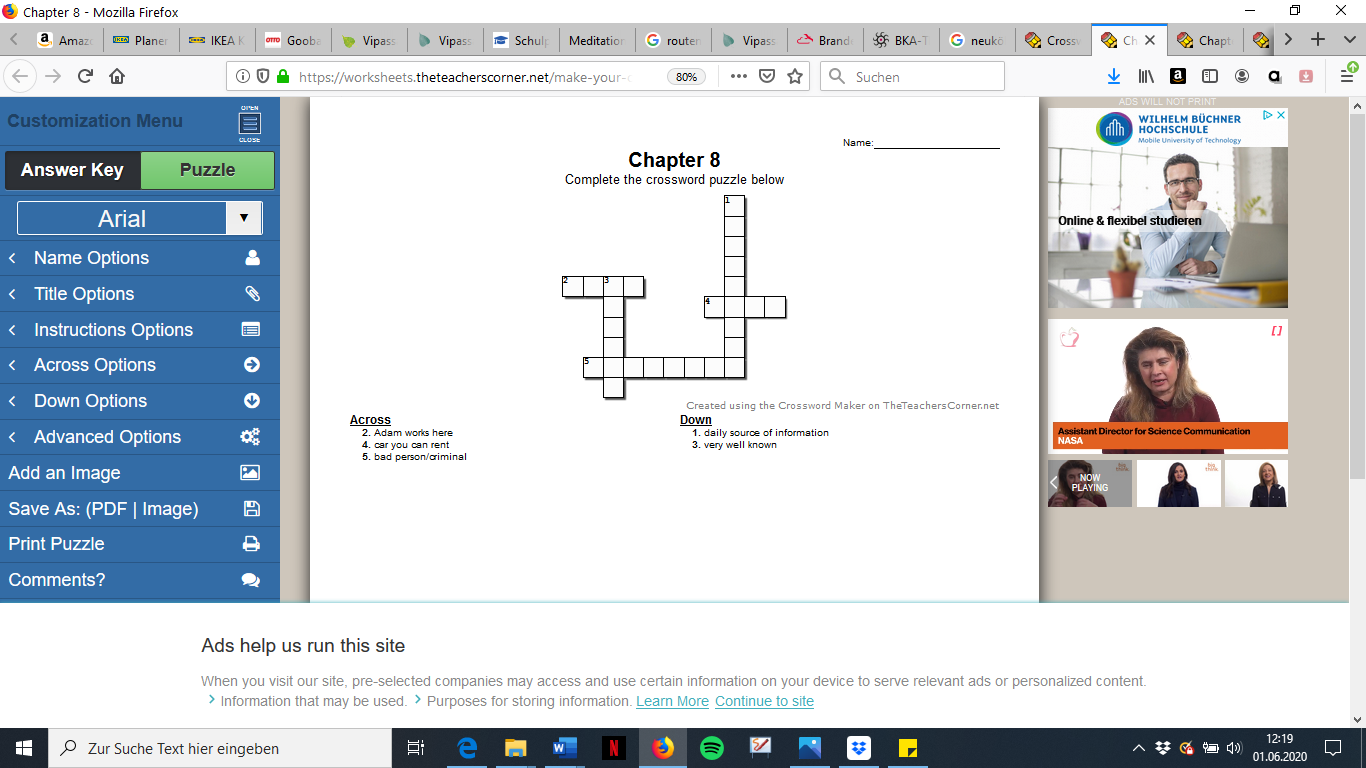  EnglischArbeitsauftragHinweisedein FeedbackErledigtAdventures on the HoeRead the chapters 6-9Do all the following tasks to chapters 6-9Lies die Aufgabenstellungen genau, arbeite mit einem Wörterbuch oder besuche dict.cc zum Nachschlagen.a) Check your bookletHave you got enough lined paper and blank sheets for the next tasks? You have to refill your booklet eventually. Löse Klammern, Bänder etc. vorsichtig, um das Booklet mit Papier nachzubestücken.  b) KeywordsMake up titles for the chapters 6-9 Blatt: KeywordsAchtung Rechtschreibung!c) CYUCheck your understanding and answer the questions to the chapters(b.p. 52-53)chapters 6-9d) Think up questions Think up 4 difficult questions from chapter 7 or 8 and write them down. Do you think your friends can answer them?  e) cross wordDesign a cross word! 8-20 words and print it out. https://worksheets.theteacherscorner.net/make-your-own/crossword/Only chapters 6-9see example below!Zur Druckversion scrolle runter zu: make cross word puzzle. Dann über (Strg+p) ausdruckenf) Happy ending? What do you think will happen in the last chapter? Write sentences or words (min. 6)I think in the last chapter Kaz/Adam/ will …g) creative taskThink of a nice task for your friends! h)vocabularyLearn the important vocabulary in the book.